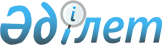 О признании утратившим силу приказа Министра внутренних дел Республики Казахстан от 25 марта 2001 года № 248 "Об утверждении Правил учета, хранения и выдачи водительских удостоверений водителей, лишенных права управления транспортными средствами"Приказ Министра внутренних дел Республики Казахстан от 30 октября 2013 года № 629

      В соответствии с пунктом 1 статьи 21-1 Закона Республики Казахстан от 24 марта 1998 года «О нормативных правовых актах» ПРИКАЗЫВАЮ:



      1. Признать утратившим силу приказ Министра внутренних дел Республики Казахстан от 25 марта 2001 года № 248 «Об утверждении Правил учета, хранения и выдачи водительских удостоверений водителей, лишенных права управления транспортными средствами» (зарегистрированный в Министерстве юстиции Республики Казахстан от 11 апреля 2001 года № 1458).



      2. Комитету административной полиции Министерства внутренних дел Республики Казахстан (Лепеха И.В.) в установленном порядке:



      1) направить копию настоящего приказа в Министерство юстиции Республики Казахстан;



      2) обеспечить официальное опубликования настоящего приказа в средствах массовой информации и размещение его на интернет-ресурсе Министерства внутренних дел Республики Казахстан.



      3. Контроль за исполнением настоящего приказа возложить на заместителя Министра внутренних дел Республики Казахстан генерал-майора полиции Тургумбаева Е.З.



      4. Настоящий приказ вводится в действие по истечении десяти календарных дней после дня его первого официального опубликования.      Министр

      генерал-лейтенант полиции                  К. Касымов
					© 2012. РГП на ПХВ «Институт законодательства и правовой информации Республики Казахстан» Министерства юстиции Республики Казахстан
				